FOR IMMEDIATE RELEASE				         	 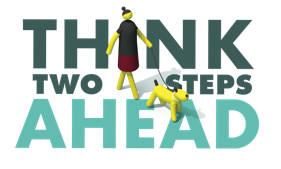 Contact:   Cited During Bicycle, Pedestrian Safety Enforcement Operation, Calif. –  issued  for a variety of violations made by bicyclists, pedestrians and drivers  during a bicycle and pedestrian safety enforcement operation on .The operation took place at .  from   people were contacted during the operation. bicyclists were cited for violations including . In addition,  people were cited for violations including .  drivers were cited for violations including .“The goal of this operation is to educate bicyclists, drivers and pedestrians on the rules of the road intended to keep everyone safe,”   said. “No matter which way you get around, you play a part in making sure everyone is getting to where they need to go safely.”The number of crashes involving bicyclists and pedestrians continue to rise at an alarming rate. So far this year,  bicyclists have been killed and  injured in .  pedestrians have been killed and another  over the same time period. will be holding another bicycle and pedestrian safety enforcement operation on . Funding for this program was provided by a grant from the California Office of Traffic Safety, through the National Highway Traffic Safety Administration.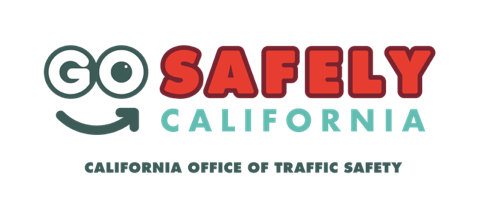 ###